NOBODY’S PERFECT PARENTING PROGRAM	Order Form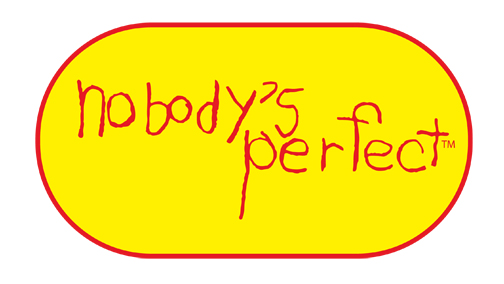 www.familiescanada.ca/resources-and-publications/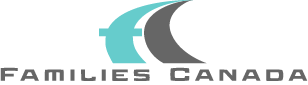 
Families Canada149-150 Isabella StOttawa, ON K1S 1V7
Payment must be received prior to shipment.  Allow one month for delivery from order date.  PLEASE INDICATE YOUR TRAINING START DATE(S)       Please Print   (Billing Address)                                                                      Payment Method                        Revised: June 14, 2018NOBODY’S PERFECT Parent KitQuantityPriceTotalEnglish$22.00 CADAFrench$22.00 CADBSub-Total C (A + B)Sub-Total C (A + B)Sub-Total C (A + B)CPostage and Handling  (15% of Sub-total C)Postage and Handling  (15% of Sub-total C)Postage and Handling  (15% of Sub-total C)DSub-Total E (C + D)Sub-Total E (C + D)Sub-Total E (C + D)EGST (5%) applicable on Sub-total EGST (5%) applicable on Sub-total EGST (5%) applicable on Sub-total EFSub-Total G (E + F)Sub-Total G (E + F)Sub-Total G (E + F)GMembership in Families Canada:     $100.00 CADMembership in Families Canada:     $100.00 CADMembership in Families Canada:     $100.00 CADHTotal (G + H)Total (G + H)Total (G + H)Name Visa/ MasterCard  OR   Cheque or money order payable to Families Canada in $ CAD   Visa/ MasterCard  OR   Cheque or money order payable to Families Canada in $ CAD  Organization Name on CardName on CardAddressSignatureSignatureTelephoneExpiry DateExpiry Date        (month/year)EmailCard NumberCard NumberPlease check this box to indicate that trained instructor
will offer the Nobody’s Perfect Parenting Program.If Parent Kits are to be shipped to a location(s) other than your Billing Address, please complete the form below for each additional address. If Parent Kits are to be shipped to a location(s) other than your Billing Address, please complete the form below for each additional address. If Parent Kits are to be shipped to a location(s) other than your Billing Address, please complete the form below for each additional address. If Parent Kits are to be shipped to a location(s) other than your Billing Address, please complete the form below for each additional address. If Parent Kits are to be shipped to a location(s) other than your Billing Address, please complete the form below for each additional address. If Parent Kits are to be shipped to a location(s) other than your Billing Address, please complete the form below for each additional address. OrganizationNameDelivery Address, Town, Province, Postal CodeTelephone and EmailQuantity(English)Quantity(French)